Corpus Christi Montessori School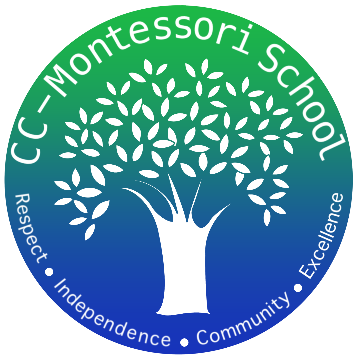 	          A Free Public Charter	          822 Ayers Street	         Corpus Christi, Texas	         (361) 852-0707                         www.cc-montessori.comPhysical Education GuideSchoolCorpus Christi Montessori School (a Public Charter School)822 Ayers St., Corpus Christi, Texas 78404; 361-852-0707Contact:  Ada Flores		Email:  ada@cc-montessori.org or cerise@cc-montessori.org TitlePhysical Education Guide/Coach – Multi-aged group setting working with grades 1st-8th. Lower elementary classes consist of 1st-3rd grade, upper elementary consists of 4th-6th, and middle school is 7th and 8th.  Classes range from 25 - 40 students with an assistant teacher to support. SalaryNegotiable depending on years’ experience and certification. Go to www.cc-montessori.com for a salary schedule.Duty Days: 187 (includes professional development days)Start Date: August 2, 2023Subject Area/Teaching Field Endorsement/RequirementsTexas Certified  Bachelor's degree from accredited university Valid Texas teaching certificate with required endorsements or required training for subject and level assigned or experience working with childrenMontessori experience or understanding of Montessori philosophy a bonusDescription: School Year 2023-2024 The occupation of Physical Education Guide/Coach is one that has a strong impact on the students of our campus. The coach often forms strong bonds with the students and is incredibly important to the campus culture. The Physical Education Guide/Coach is responsible for:-Co-teaching with an assistant. -Coaching Girls Volleyball, Girls Basketball, Boys Basketball and Girls/Boys Track during their respective seasons.-Working with local groups (Parochial leagues, CCISD) to set up game opportunities.  -Working outside with students while maintaining safety and proximity or inside during unsafe weather conditions.-Helping to mentor students who may need extra adult guidance.  -Bringing different methods of exercise, health, and mindfulness practices to the children. -Be flexible and available to work in a classroom setting or monitor students at director’s discretion excluding planning periods.Application available online: www.cc-montessori.comClose Date: Open until filledQualifications: Demonstrate a positive work attitude and can establish and maintain excellent relationships with staff, parents, and students.FlexibilityHave great classroom managementDemonstrate the tracking of student progressDedication to demonstrate philosophy and methodology of “children come first” and appropriately applied to the age-level taught. Successful utilization of key Montessori concepts into practice.  One of which is – meet the child where they are and move forward.Work closely and collaboratively with campus teachers and staff.Ability to work well with a diverse group of students and parents, and to work within the school community to create a strong professional learning environment.Strong work ethic with excellent communication and presentation skills. 
Creative, inspirational, self-directed, positive, and committed with a “can-do attitude”Willing to learn from and work well with fellow faculty members.Understand the importance of TEKS and state standards and implementing the within the curriculum.Benefits: Competitive SalaryPaid Personal, Sick and Teacher WorkdaysTRS Retirement PlanHealth Insurance OpportunitiesProfessional Development OpportunitiesPositive and Friendly StaffSupportive ParentsRespectful StudentsSafe Working, Pleasant and Flexible EnvironmentMontessori Training Opportunities 